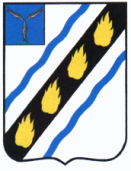 ЗОЛОТОСТЕПСКОЕ  МУНИЦИПАЛЬНОЕ  ОБРАЗОВАНИЕ СОВЕТСКОГО  МУНИЦИПАЛЬНОГО  РАЙОНА  САРАТОВСКОЙ  ОБЛАСТИСОВЕТ  ДЕПУТАТОВ (третьего созыва)РЕШЕНИЕОт 28.02.2014 г. № 30с.Александровка О внесении изменений и дополнений в решение Совета депутатов Золотостепского муниципального образования от 25.12.2013 № 21В соответствии со статьей 179.4 Бюджетного кодекса Российской Федерации, Федеральным законом от 08.11.2007 № 257-ФЗ «Об автомобильных дорогах и о дорожной деятельности в Российской Федерации и о внесении изменений в отдельные законодательные акты Российской Федерации», руководствуясь Уставом Золотостепского муниципального образования Советского муниципального района Саратовской области, Совет депутатов Золотостепского муниципального образования РЕШИЛ:1. Внести в приложение к решению Совета депутатов Золотостепского муниципального образования от 25.12.2013 № 21 «О создании муниципального дорожного фонда Золотостепского муниципального образования Советского муниципального района» следующие изменения:- пункт 3 Приложения дополнить подпунктом 10 следующего содержания:«10) иные поступления в местный бюджет.».2. Настоящее решение вступает в  силу по истечении 10 дней со дня его официального опубликования (обнародования).Глава  Золотостепскогомуниципального образования			А.В.Трушин